14 February 2022Dear families To maximise every minute of learning and to align with the rest of the primary school: Years 1 to 4, from Monday 28 February, Reception students will finish at 4pm every day. Thank you for your continued support.Best wishes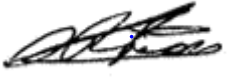 Mr Robbins-RossHead of Primary